Zamierzenia wychowawczo- dydaktyczne na miesiąc wrzesień 2020 dla grupy „MISIE”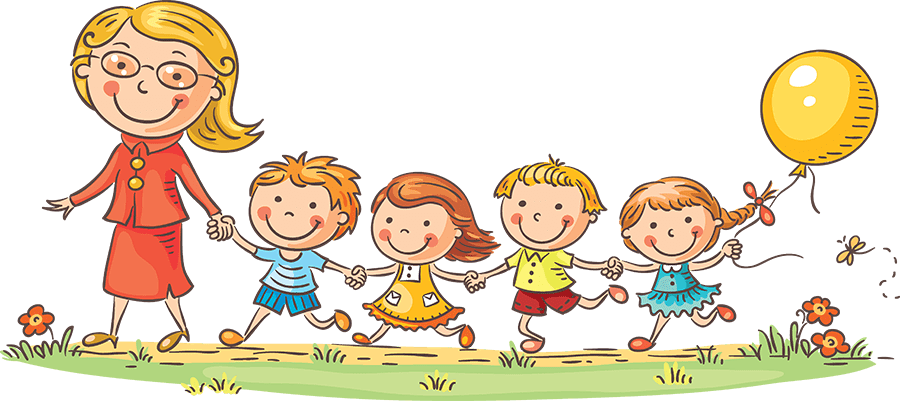 Tematy kompleksowe i  zadania dydaktyczno -wychowawcze1.Tydzień I – To jestem ja- poznawanie imion i nazwisk dzieci z grupy, wspólne gry i zabawy mające na celu adaptację dzieci w przedszkolu, 2. Tydzień II- Moja grupa- kształtowanie bezpiecznych zachowań w ogrodzie przedszkolnym oraz wdrażanie do zgodnego współdziałania z kolegami z grupy, kształtowanie poczucia przynależności do grupy 3. Tydzień III – Moja droga do przedszkola- zaznajomienie dzieci z numerem alarmowym 112 oraz z zasadami zgłaszania wypadku służbom ratowniczym4. Tydzień IV – Idzie jesień… przez las, park- zapoznanie z nowym środowiskiem przyrodniczym – las, poszerzanie wiedzy przyrodniczej o nazwy grzybów, dostrzeganie zmian zachodzących w przyrodzie jesienią 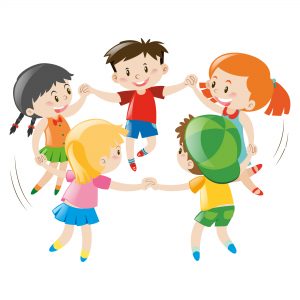 Wiersz Suchorzewska Irena – „Mam trzy latka”Mam 3 latka, 3 i pół
brodą sięgam ponad stół.
Do przedszkola chodzę z workiem
i mam znaczek z muchomorkiem.
Pantofelki ładnie zmieniam,
myję ręce do jedzenia.
Zjadam wszystko z talerzyka,
tańczę, kiedy gra muzyka.
Umiem wierszyk o koteczku,
o tchórzliwym koziołeczku,
i o piesku co był w polu,
nauczyłam się w przedszkola.Piosenka „Misie dwa”Misie dwa, misie dwa, misie dwa,misie szare, misie bure oby dwa.I kochają się te misie,przytulają sobie pysie.Misie szare, misie, bure oby dwa.Pa, pa.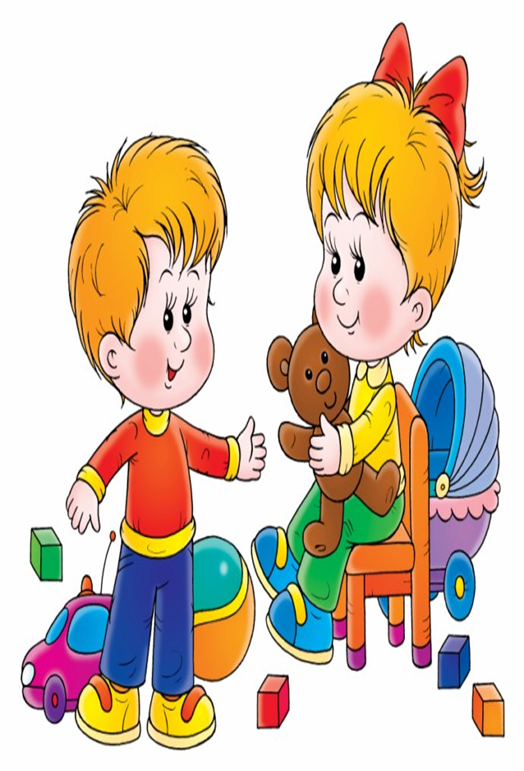 